FULDMAGT KODA KULTUR                                                                                                       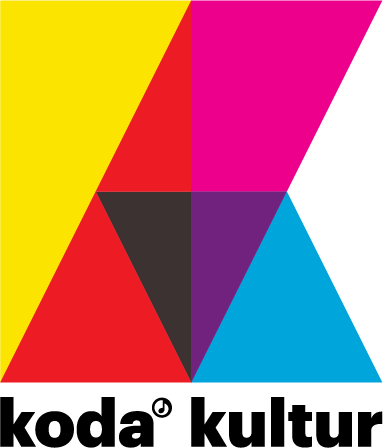 Jeg: navn___________________________   medlemsnummer: ______________ er indforstået med at 
ansøger: navn: _______________________________ søger støtte fra en pulje under Koda kultur på mine vegne og herunder værker, hvor jeg er ophavsmand. Jeg giver i den forbindelse samtykke til, at den person jeg har givet fuldmagt, kan få adgang til de persondata om mig, der er nødvendige for ansøgnings- og tildelingsprocessen. Jeg er bekendt med, at samtykket kan trækkes tilbage.DatoUnderskrift__________________________________________________